ЗАЯВЛЕНИЕ  на выдачу медицинской документацииПрошу предоставить  медицинскую документацию _______________________________________________________________________________________________________Период, за который пациент, либо его законный представитель, желает ознакомиться с   медицинской документацией _____________________________________________Причина ____________________________________________________________________________________________________________________________________________Дата: 								Подпись _____________Уважаемые пациенты! Так же мы можем переслать ответ на ваш запрос на почтовый адрес или адрес электронной почты, при установлении личности заявителя на основании документа.Личность заявителя установлена, на основании предъявленного документа удостоверяющего личностьДолжность____________________________ ФИО _________________________Дата:________________                    Подпись______________________ Почтовый Адрес: _________________________________________________________________________________Адрес электронной почты: _________________________________________________________@________________Заявление составлено на основании Приказа от 29.07.2016 г. № 425н Министерство здравоохранения Российской Федерации, согласно пункту 2 и 3.Ваш запрос, мы постараемся обработать в разумные сроки. Максимальный срок ожидания пациентом, либо его законным представителем, медицинской документацией с момента регистрации в медицинской организации письменного запроса не должен превышать сроков, установленных требованиями законодательства о порядке рассмотрения обращений граждан Российской Федерации ФЗ-59.                                                            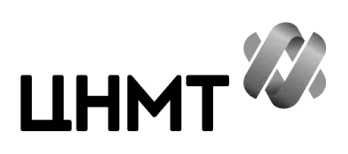 Директору ООО «МедБиКо» управляющей компании Н.В. Ождихиной ФИО (пациента) _______________________________________________________дата рождения______________ФИО (законного представителя пациента)________________________________________________Адрес:____________________________________________________________________________________________Реквизиты документа, удостоверяющего личность (пациента или законного представителя):____________________________________________________________________________________________________Реквизиты документа, подтверждающего полномочия законного представителя пациента____________________________________________________________________________________________________Контактный телефон________________________________